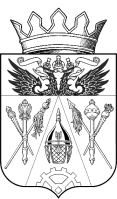 АДМИНИСТРАЦИЯ ИСТОМИНСКОГО СЕЛЬСКОГО ПОСЕЛЕНИЯ АКСАЙСКОГО РАЙОНАПОСТАНОВЛЕНИЕ     10.10. 2018 г.                             х. Островского                                     № 214О начале отопительного сезона 2018-2019 годов на территории муниципального образования «Истоминское сельское поселение»В соответствии со статьей 15 Федерального закона от 06.10.2003г. № 131-ФЗ «Об общих принципах организации местного самоуправления в Российской Федерации», - постановляю:1. Установить дату начала отопительного сезона для детских дошкольных, школьных, медицинских учреждений, учреждений культуры и социальной защиты населения, расположенных на территории Истоминского сельского поселения, по заявкам руководителей в теплоснабжающие организации, с 12 октября 2018 года.	         2. Установить дату начала отопительного сезона жилищного фонда, в котором собственники помещений в многоквартирном доме или собственники жилых домов не установили условия определения даты начала отопительного периода, а также если тепловая энергия для нужд отопления помещений подается по сети централизованного теплоснабжения, по заявкам уполномоченных по управлению многоквартирными домами в теплоснабжающие организации. 3. Опубликовать настоящее постановление в информационном бюллетене Ведомости Истоминского сельского поселения и разместить на официальном сайте Администрации Истоминского сельского поселения.4. 	Контроль за исполнением настоящего постановления возложить на начальника отдела по имущественным и земельным отношениям, ЖКХ, благоустройству, архитектуре и предпринимательству Администрации Истоминского сельского поселения Аракелян И.С.И.о. Главы Администрации Истоминскогосельского поселения                                                              Д.А. КудовбаПостановление вносит отдел по имущественным и земельным отношениямЖКХ, благоустройству, архитектуре и предпринимательству